SAMEDI 28 NOVEMBRE 2015 – départ n° 2 - 13h30Club / Compagnie : 	Responsable des inscriptions : 	Adresse : 		Code postal :                     	          Ville : 	Téléphone :                        Portable :       	E-mail : 	Nombre d’archers inscrits : ……… x 4 € = ……….. €Dans la colonne Catégorie, indiquer (voir licence) BF, BH, MF, MH, CF, CH, JF, JH accompagné de CL ou COPour le spécial Jeunes, la date et le score du dernier passage de flèche doivent être indiqués même en cas d’échec.Sans indications sur le dernier passage, le jeune sera classé en « expert »  Blason de 40. A envoyer chez :   Sylvain DOUSSAINT - 12 avenue Camille Saint-Saëns - 95280 Jouy-le-MoutierPortable : 06.27.92.16.39Courriel : concours_aaa@yahoo.frLe greffe sera ouvert 1 heure avant le départ.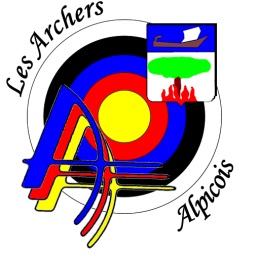 Association des Archers AlpicoisComité Départemental des YvelinesSpécial JeunesNom PrénomN° licenceCatégorieSpécial JeunesSpécial JeunesSpécial JeunesSpécial JeunesNom PrénomN° licenceArmeNiveau de flèche actuelDerniers passages de flècheDerniers passages de flècheDerniers passages de flècheNom PrénomN° licenceArme(sans – blanche – noire – bleu- rouge- jaune)Flèche / NiveauScoreDate1-2-3-4-5-6-7-8-9-10-11-